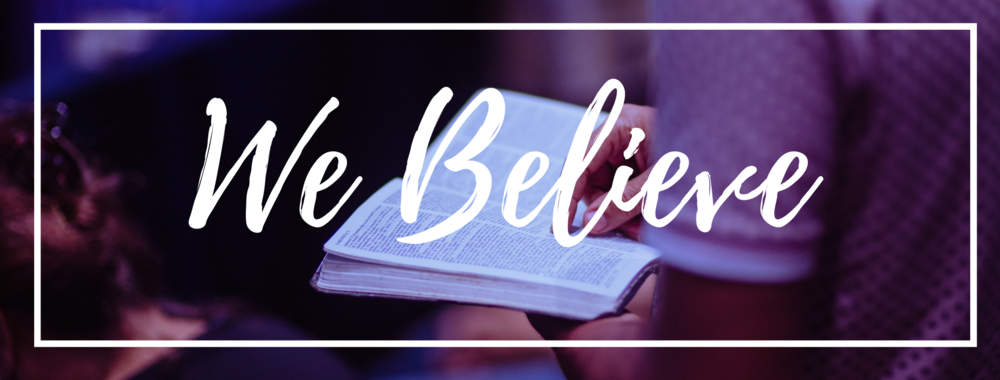 Sanctification1 Corinthians 6:9-11A.	What is Sanctification?A Two-fold MeaningWe are Set Apart From Sin; Colossians 3:5-10We are Set Apart To God; Colossians 3:12-17It is not just what you Don’t do but Who you are forYou are not just Against sin but are For JesusAn Old Testament illustration: Vessels for the Tabernacle;
1 Corinthians 6:19-20A Two-fold ProcessPositional Sanctification: InstantaneousExperiential Sanctification: ProgressiveWe need to become more like Jesus Every DayEvery day, Jesus is working to Perfect His image in youB.	How do we Get Sanctification?The Word of God; John 17:17Individual study; Group study; Hebrews 10:24-25The Choices we make; Romans 8:12-14Make choices about going Christ’s way or the World’s wayThe Relationships in your life; Proverbs 27:17God places People in your life to help you become More like HimThrough Suffering and Trials; Hebrews 12:7-11God is transforming you from Coal into a brilliant DiamondHonolulu Assembly of God  We Believe!  October 23, 2022